                                  AULA 21 REMOTA – 12/07 A 16/07PALAVRA CANTADA – 2Nesta atividade, daremos sequência em Palavra Cantada. Acompanhe o vídeo, e envie para o professor. Junto de seus familiares, você vai conhecer de onde vem as frutas. Vamos juntos conhecer o pomar? https://youtu.be/kfinwr3A9fgPomarBanana bananeira Goiaba goiabeira Laranja laranjeira Maçã macieiraMamão mamoeiro Abacate abacateiro Limão limoeiro Tomate tomateiroCaju cajueiro Umbu umbuzeiro Manga mangueira Pera pereiraAmora amoreira Pitanga pitangueira Figo figueira Mexerica mexeriqueiraAçaí açaizeiro Sapoti sapotizeiro Mangaba mangabeira Uva ParreiraCoco coqueiro Ingá ingazeiro Jambo jambeiro Jabuticaba jabuticabeira.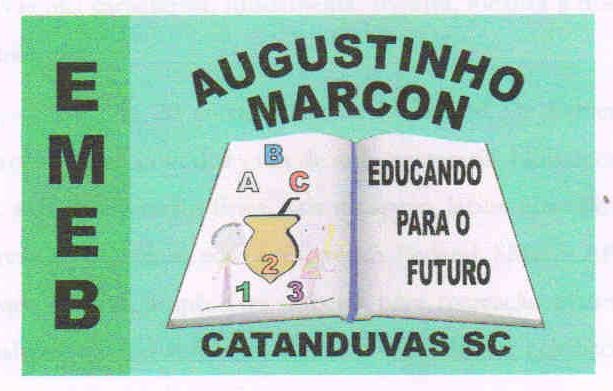 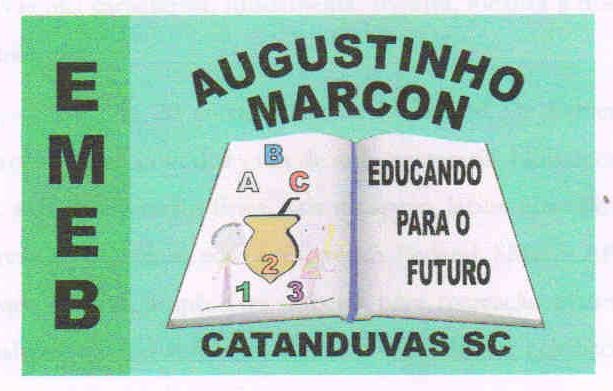 Escola Municipal de Educação Básica Augustinho Marcon. Catanduvas, julho de 2021. Diretora: Tatiana Bittencourt Menegat.  Assessora Técnica Pedagógica: Maristela Apª. Borella Baraúna. Assessora Técnica Administrativa: Margarete Petter Dutra. Professor: Luan Cezar Ribeiro da SilvaDisciplina: Música  Turma: 3º ano  